GUÍA DE RELIGIÓN - CUARTO  BÁSICOJESÚS RESUCITADO: VERDADERO DIOS.Nombre:………………………………………………………………………………….Curso: …………………………………………   Fecha:  …6 al 9 de abrilInstrucciones: Lea atentamente y desarrolle  guía de trabajo, pensando en Semana Santa y comenta con tu familia.<<  <<1.- Lee la lectura bíblica de Marcos 16, 9-15., Pinta, decora el dibujo de la “Aparición a María Magdalena” y reflexiona el texto bíblico.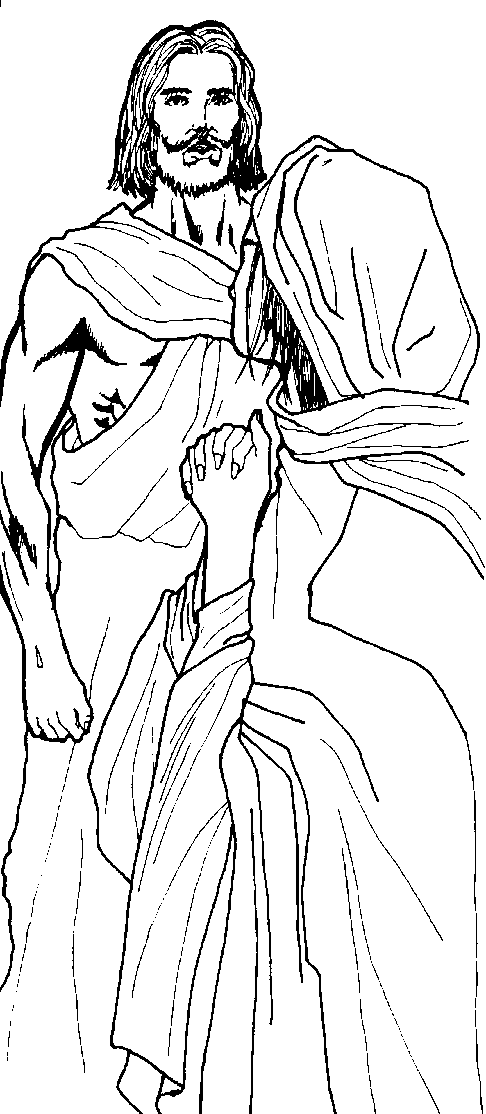 2.- Comenta la lectura bíblica en familia, escribe en tu cuaderno lo que más te llamó la atención.………………………………………………………………………………………………..……………………………………………………………………………………………….3.- Descubre en el puzzle las palabras subrayadas de la lectura bíblica de San Marcos 16, 9-154.- Escribe en el cuaderno con letras grandes y bonitas, lo que JESÚS quiere de ti.………………………………………………………………………………………………..……………………………………………………………………………………………….Reflexión: ¿Qué aprendiste en esta guía?  ¿Qué les dijo JESÚS antes de partir?, ¿Qué debes hacer para no ser incrédulo?,  conversa en familia.Solución:  Respuesta 3 puzleOA: Comprender que al resucitar el Señor Jesús abre el camino al cielo.LECTURA BIBLICA:“Jesús resucitó en la madrugada del primer día de la semana y se apareció en primer lugar a  María Magdalena. Ésta fue a comunicárselo a los que lo habían acompañado, que estaban  tristes  y seguían llorando. Ellos, a pesar de oír que estaba  vivo y que ella lo había visto, no lo creyeron.Después de esto se apareció, con aspecto diferente, a dos de ellos que iban de camino hacia el campo. También fueron a dar la noticia a los demás. Pero tampoco les  creyeron. Por último se apareció a los  once, cuando estaban en la mesa, y les echó en cara su incredulidad y su terquedad, por no haber  creído a quienes lo habían visto resucitado. Y les dijo: Id por todo el  mundo y proclamad la buena noticia a toda criatura.”.Marcos 16, 9-15RESURCVIVOECAMODIERCSVINATDIORUBUENASUNECMESAMVIOYIAONCVUSVETRISTESNTROICERAPADOCAMINONCENONOTICIATORESURCVIVOECAMODIERCSVINATDIORUBUENASUNECMESAMVIOYIAONCVUSVETRISTESNTROICERAPADOCAMINONCENONOTICIATO